１：申込み情報※1 出席者が複数名となる場合、代表（連絡窓口）の方の氏名右側に ○ をご記入ください。2：アンケート　この会に期待することやサディク=カーン氏に聞いてみたいことをご記入ください。本参加申込み用紙によらず、以下の申込みフォームからも申込みを行うことが可能です。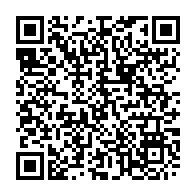 ジャネット・サディク=カーン氏来日記念講演会　日時｜2019.5.20(月)14:00-16:00（開場13:30）　会場｜三田共用会議所 講堂　　　（東京都港区三田2-1-8 　※東京メトロ 麻布十番駅２番出口より徒歩５分）　定員｜350名（先着）　参加費｜無料氏名※1所属組織所属部署・役職メールアドレス電話番号【記入例】街路 太郎 ○国土交通省都市局 街路交通施設課・係長gairo-taro@mlit.go.jp03-0000-0000街路 花子国土交通省都市局 街路交通施設課・主任gairo-hanako@mlit.go.jp03-0000-0000（任意記入）